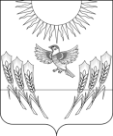 АДМИНИСТРАЦИЯ ВОРОБЬЕВСКОГО МУНИЦИПАЛЬНОГО РАЙОНА ВОРОНЕЖСКОЙ ОБЛАСТИП О С Т А Н О В Л Е Н И Еот  20 января 2020г.  №  32	       	    	      с. ВоробьевкаО подготовке населения Воробьевского муниципального района в области гражданской обороны и защиты от чрезвычайных ситуаций природного и техногенного характераВ соответствии с требованиями федеральных законов от 21.12.1994             № 68-ФЗ «О защите населения и территорий от чрезвычайных ситуаций            природного и техногенного характера», от 12.02.1998 № 28-ФЗ «О гражданской обороне», постановлениями Правительства Российской Федерации                         от 04.09.2003 № 547 «О подготовке  защиты от чрезвычайных ситуаций природного и техногенного характера», от 02.11.2000 № 841            «Об утверждении Положения об организации обучения  гражданской обороны», в целях совершенствования подготовки населения муниципального района в области гражданской обороны и защиты от чрезвычайных ситуаций природного и техногенного характера администрация Воробьевского муниципального района  постановляет:1. Утвердить Положение об организации подготовки населения Воробьевского муниципального района в области гражданской обороны и защиты от чрезвычайных ситуаций природного и техногенного характера согласно приложению.2. Начальнику сектора по ГО и ЧС администрации муниципального района, уполномоченному на решение задач в области гражданской обороны осуществлять сбор и обмен информацией по вопросам:- повышения квалификации должностных лиц и работников гражданской обороны и муниципального звена Воронежской территориальной подсистемы единой государственной системы по предупреждению и ликвидации чрезвычайных ситуаций в установленном порядке в организациях, осуществляющих образовательную деятельность по дополнительным профессиональным программам в области гражданской обороны, имеющих соответствующие лицензии;- подготовки работающего населения организаций;- подготовки неработающего населения муниципального района;- пропаганды знаний в области гражданской обороны и защиты               от чрезвычайных ситуаций природного и техногенного характера, осуществляемых с привлечением средств массовой информации  порядке.3. Рекомендовать руководителям организаций, расположенных на территории Воробьевского муниципального района Воронежской области, независимо от форм собственности планировать и осуществлять подготовку своих работников способам защиты  ситуациях природного и техногенного характера, создавать и поддерживать в соответствующем состоянии учебно-материальную базу по гражданской обороне и чрезвычайным ситуациям.4. Признать утратившими силу постановление администрации Воробьевского муниципального района Воронежской области от 04.07.2016 г. № 245 «О подготовке населения Воробьевского муниципального района в области гражданской обороны и защиты от чрезвычайных ситуаций природного и техногенного характера.5. Контроль  исполнения настоящего постановления возложить на заместителя главы администрации – начальника отдела по строительству, архитектуре, транспорту и ЖКХ администрации муниципального района, председателя КЧС Гриднева Д.Н.Глава администрациимуниципального района						       М.П. ГордиенкоЗаместитель главы – начальник отдела по строительству, архитектуре,транспорту и ЖКХ  администрации муниципального района                                                             			Д.Н. ГридневНачальнику сектора по ГО и ЧС администрациимуниципального района								Е.А. РодионовНачальник юридического отдела администрации муниципального района                        				В.Г. КамышановПриложение к постановлению администрации муниципального района от  _______________   № ____Положениеоб организации подготовки населения Воробьевского муниципального района в области гражданской обороны и защиты от чрезвычайных ситуаций природного и техногенного характера1. Общие положения1.1. Положение об организации подготовки населения Воробьевского муниципального района  в области гражданской обороны и защиты от чрезвычайных ситуаций природного и техногенного характера (далее – Положение) определяет основные задачи, формы, методы и порядок подготовки населения муниципального образования, способам защиты и действиям в области гражданской обороны и защиты от чрезвычайных ситуаций природного и техногенного характера, в том числе в чрезвычайных ситуациях мирного и военного времени, соответствующие функции организаций, расположенных на территории муниципального района, независимо от их организационно-правовых форм.1.2. Подготовка населения осуществляется в рамках единой системы  гражданской обороны и защиты от чрезвычайных ситуаций природного и техногенного характера по соответствующим группам и категориям.2. Основные задачиОсновными задачами подготовки населения в области гражданской обороны и защиты от чрезвычайных ситуаций природного и техногенного характера являются:2.1. Подготовка к действиям по сигналам оповещения, основным способам защиты от опасностей, возникающих при военных конфликтах или вследствие этих конфликтов, а также при чрезвычайных ситуациях природного         и техногенного характера, приемам оказания первой помощи пострадавшим, правилам пользования средствами индивидуальной и коллективной защиты.2.2. Выработка у руководителей организаций муниципального района, председателей комиссий по чрезвычайным ситуациям умений и навыков управления силами и средствами, входящими в органы управления муниципального  звена Воронежской  территориальной подсистемы единой государственной системы по предупреждению и ликвидации чрезвычайных ситуаций (далее - муниципальное звено РСЧС).2.3. Практическое усвоение работниками органов местного самоуправления и организаций, специально уполномоченных на решение задач по предупреждению и ликвидации чрезвычайных ситуаций, включенных в состав органов управления муниципального звена РСЧС (далее – уполномоченные работники),  в ходе учений и тренировок порядка действий при различных режимах функционирования городского звена РСЧС, а также при проведении аварийно-спасательных работ.2.4. Совершенствование практических навыков по организации и проведению мероприятий гражданской обороны, предупреждению чрезвычайных     ситуаций и ликвидации их последствий.2.5. Пропаганда знаний в области гражданской обороны и защиты           от чрезвычайных ситуаций природного и техногенного характера с привлечением средств массовой информации.3. Порядок организации подготовки населения3.1. Подготовка населения Воробьевского муниципального района в области защиты от чрезвычайных ситуаций является обязательной и предусматривает:- для работающего населения - проведение занятий по месту работы          согласно рекомендуемым программам и самостоятельное изучение порядка действий в чрезвычайных ситуациях с последующим закреплением полученных знаний и навыков на учениях и тренировках;- для неработающего населения - проведение бесед, лекций, просмотр учебных фильмов, привлечение на учения и тренировки по месту жительства,          а также самостоятельное изучение пособий, памяток, листовок и буклетов,  прослушивание радиопередач и просмотр телепрограмм по вопросам защиты  от чрезвычайных ситуаций;- для обучающихся - проведение занятий в учебное время по соответствующим программам в рамках курса "Основы безопасности жизнедеятельности" и дисциплины "Безопасность жизнедеятельности".3.2. Дополнительное профессиональное образование по программам          повышения квалификации в области защиты от чрезвычайных ситуаций получают:- руководители структурных подразделений Воробьевского муниципального района, председатель комиссии по чрезвычайным ситуациям и пожарной безопасности (далее - КЧС и ПБ района)  и председатели комиссий по чрезвычайным ситуациям и пожарной безопасности организаций - в учебно-методических центрах по гражданской обороне и чрезвычайным ситуациям и  в других организациях, осуществляющих образовательную деятельность по дополнительным профессиональным программам в области гражданской обороны, имеющих соответствующие лицензии;- члены КЧС и ПБ района - в учреждениях,  осуществляющих подготовку населения в области гражданской обороны и защиты от чрезвычайных ситуаций, а также в организациях, осуществляющих образовательную деятельность по дополнительным профессиональным программам в области гражданской обороны, имеющих соответствующие лицензии;- работники структурных подразделений организаций, специально уполномоченных на решение задач в области гражданской обороны и защиты         от чрезвычайных ситуаций, - в организациях, осуществляющих образовательную деятельность по дополнительным профессиональным программам в области гражданской обороны, имеющих соответствующие лицензии;- преподаватели дисциплины "Безопасность жизнедеятельности" и преподаватели курса "Основы безопасности жизнедеятельности" - в учебных заведениях МЧС России, в учреждениях повышения квалификации Министерства  образования и науки Российской Федерации, в учреждениях повышения квалификации других федеральных органов исполнительной власти, являющихся учредителями образовательных учреждений, в учреждениях автономного     округа, осуществляющих подготовку  гражданской обороны и защиты от чрезвычайных ситуаций и имеющих соответствующие лицензии;- руководители организаций, не отнесенных к соответствующим категориям по гражданской обороне, руководители занятий по гражданской обороне, руководители и инструкторы (консультанты) учебно-консультационных пунктов по гражданской обороне, руководители и работники эвакуационных органов организаций, диспетчеры потенциально опасных объектов, руководители служб и формирований, обеспечивающие осуществление мероприятий гражданской обороны и ликвидации чрезвычайных ситуаций организаций, - в учреждениях дополнительного образования или иных организациях, имеющих            соответствующие лицензии.3.3. Дополнительное профессиональное образование по программам          повышения квалификации руководителей организаций, должностных лиц и работников гражданской обороны проводится не реже одного раза в пять лет, дополнительное профессиональное образование по программам повышения квалификации преподавателей курса "Основы безопасности жизнедеятельности" и дисциплины "Безопасность жизнедеятельности" организаций, осуществляющих образовательную деятельность, - не реже одного раза в три года. Для указанных категорий лиц, впервые назначенных на должность, прохождение подготовки в области защиты от чрезвычайных ситуаций или получение дополнительного профессионального образования в течение первого года работы является обязательным.Дополнительное профессиональное образование по программам повышения квалификации может осуществляться по очной и очно-заочной формам обучения (в том числе с использованием дистанционных образовательных технологий). 3.4. Совершенствование знаний, умений и навыков населения в области гражданской обороны и защиты от чрезвычайных ситуаций природного и техногенного характера осуществляется в ходе проведения командно-штабных, тактико-специальных и комплексных учений, а также тренировок, проводимых организациями согласно плану основных мероприятий по гражданской обороне, предупреждению и ликвидации чрезвычайных ситуаций, обеспечению пожарной безопасности и безопасности людей на водных объектах.3.5. Начальнику сектора по ГО и ЧС администрации Воробьевского муниципального района, уполномоченный на решение задач в области гражданской обороны  во исполнение Положения согласовывает с соответствующими структурными подразделениями администрации Воробьевского муниципального района программы подготовки населения, планы повышения квалификации должностных лиц  гражданской обороны и защиты от чрезвычайных ситуаций  природного и техногенного характера, заключает соответствующие договоры.4. Финансирование4.1. Финансирование подготовки председателя КЧС и ПБ района, уполномоченных работников, неработающего населения муниципального района осуществляется за счет средств бюджета муниципального образования в установленном порядке. 4.2. Финансирование подготовки работающего населения района в области гражданской обороны и защиты от чрезвычайных ситуаций природного             и техногенного характера, подготовки, а также проведения организациями учений и тренировок осуществляется за счет средств организаций, расположенных на территории города, независимо от их организационно-правовых форм.5. Ответственность5.1. За невыполнение или ненадлежащее выполнение норм законодательства по подготовке населения муниципального образования в области гражданской обороны и защиты от чрезвычайных ситуаций природного и техногенного характера соответствующие должностные лица и граждане несут ответственность согласно законодательству Российской Федерации.5.2. Общее руководство организацией пропаганды знаний в области гражданской обороны, защиты населения Воробьевского муниципального района и подготовки его к действиям в чрезвычайных ситуациях мирного и военного времени осуществляют руководители всех уровней в соответствии с законодательством Российской Федерации.